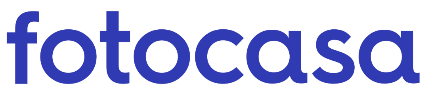 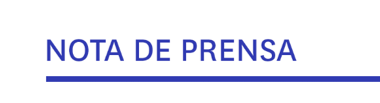 ANÁLISIS ACUMULATIVO PRECIO DE LA VIVIENDA EN ESPAÑAEl precio de la vivienda de segunda mano sube más del 30% para baleares, madrileños y canarios en cinco añosEl precio de la vivienda en venta en España se ha incrementado un 15% desde 2015Los más afectados por la subida del precio de la vivienda en venta son los residentes en Palma de Mallorca, con un incremento de un 58% Madrid, 7 de septiembre de 2020El precio acumulativo de la vivienda en venta a mitad de 2020 (junio 2020) ha subido en España un 15% desde junio de 2015, según el estudio “Variación acumulativa de la vivienda en España”  basado en los datos de junio de 2020 del Índice Inmobiliario Fotocasa. Variación acumulativa (%) por años (junio 2015 - junio 2020)“El precio de la vivienda de segunda mano registró, a finales de 2019, el primer descenso del precio interanual después de casi cuatro años de subidas ininterrumpidas. Desde ese momento, el precio de la vivienda de segunda mano está registrando pequeños descensos en el precio interanual que muestran que el mercado de la vivienda de segunda mano tiende a la estabilización. No obstante, estas bajadas de precio no van a ser muy abultadas porque cabe destacar que los precios actuales están casi un 40% por debajo de los precios que se alcanzaron en los años del boom inmobiliario”, explica Anaïs López, directora de Comunicación de Fotocasa. Analizando los incrementos porcentuales acumulados desde 2015, el precio medio del metro cuadrado de la vivienda en venta ha aumentado un 15% en España (de 1.635 euros/m2 en junio de 2015, a 1.874 euros/m2 en junio de 2020).  Así, los españoles en 2015 debían pagar por la compra de una vivienda de 80 m2 una media de 130.802 euros (junio de 2015, 1.635 €/m2) frente a los 149.894 euros (junio de 2020, 1.874 €/m2) que se paga como media en España en 2020. CCAA con porcentajes (%) acumulativo (comparativa 2020-2015) Baleares, madrileños y canarios son los más afectados por el incremento de la vivienda en venta De las comunidades autónomas que más se han visto afectadas por el incremento de la vivienda en venta estos últimos cinco años, tres de ellas superan el 30% de incrementos desde 2015, según el estudio de Fotocasa. El precio de la vivienda de venta en Baleares ha pasado de 1.864 €/m2 en junio de 2015 a 2.764 €/m2 en junio de 2020 (48% de incremento); en Madrid de 2.222 €/m2 a 3.050 €/m2 (37,3%) y Canarias de 1.299 €/m2 a 1.774 €/m2 (36,6 %), en los últimos cinco años.El orden de las CCAA con incremento acumulativo en España es: Baleares (48%), Madrid (37,3%), Canarias (36,6%), Cataluña (19%), Andalucía (16%), Comunitat Valenciana (11%), Navarra (4%), La Rioja (3%), Castilla-La Mancha (3%), Aragón (2%) y País Vasco (0,4%). Por otro lado, el orden de las comunidades en el que el precio de la vivienda en venta que ha descendido es: Galicia (-2,6%), Castilla y León (-2,4%), Asturias (-2%), Extremadura (-1,7%), Cantabria (-1,2%) y Región de Murcia (-0,8%).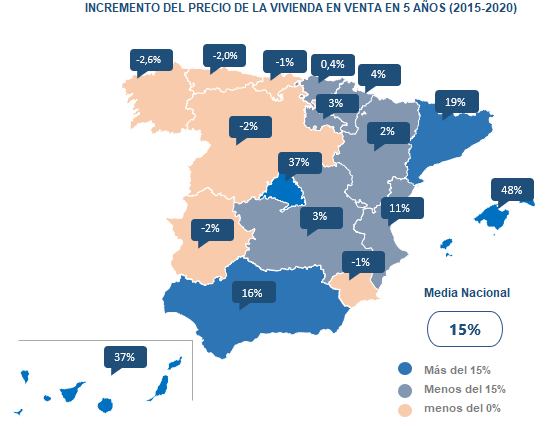 Por ciudadesPalma de Mallorca, Málaga capital y Madrid capital son las ciudades cuyo incremento supera el 40% desde 2015, según el estudio de Fotocasa. Las diez ciudades con mayor incremento acumulativo en el precio de la vivienda en venta en España son: Palma de Mallorca (58%), Málaga capital (48%), Madrid capital (43%), Barcelona capital (35%), Las Palmas de Gran Canaria (35%), Donostia - San Sebastián (34%), Girona capital (31%), Valencia capital (30%), Cádiz capital (24%) y Sevilla capital (20%).Por otro lado, las ocho ciudades que no se han visto afectadas por el incremento de la vivienda en venta desde 2015 son: Ávila capital (-8%), Zamora capital (-7%), Teruel capital (-5%), Soria capital (-4%), Ourense capital (-3%), Jaén capital (-2%), Cáceres capital (-1%) y Oviedo (-0,2%).     Ciudades con porcentaje (%) acumulativo (comparativa 2020-2015)Sobre FotocasaPortal inmobiliario que cuenta con inmuebles de segunda mano, promociones de obra nueva y viviendas de alquiler. Mensualmente elabora el índice inmobiliario Fotocasa, un informe de referencia sobre la evolución del precio medio de la vivienda en España, tanto en venta como en alquiler. Además, desde hace varios años cuenta con un consolidado departamento de estudios, bajo el nombre de Fotocasa Research, que analizan los cambios y tendencias del sector inmobiliario. Fotocasa pertenece a Adevinta, una compañía líder en marketplaces digitales y una de las principales empresas del sector tecnológico del país, con más de 18 millones de usuarios al mes en sus plataformas de los sectores inmobiliario (Fotocasa y habitaclia), empleo (Infojobs.net), motor (coches.net y motos.net) y compraventa de artículos de segunda mano (Milanuncios y vibbo).Los negocios de Adevinta han evolucionado del papel al online a lo largo de más de 40 años de trayectoria en España, convirtiéndose en referentes de Internet. La sede de la compañía está en Barcelona y cuenta con una plantilla de 1.100 empleados comprometidos con fomentar un cambio positivo en el mundo a través de tecnología innovadora, otorgando una nueva oportunidad a quienes la están buscando y dando a las cosas una segunda vida.Además de en España, Adevinta tiene presencia en 14 países más de Europa, América Latina y África del Norte. El conjunto de sus plataformas locales recibe un promedio de 1.500 millones de visitas cada mes. Más información en adevinta.esDepartamento de Comunicación de FotocasaAnaïs LópezMóvil: 620 66 29 26comunicacion@fotocasa.eshttp://prensa.fotocasa.estwitter: @fotocasaCCAAPrecio venta       (junio 2015)Precio venta         (junio 2020)(%) Acumulativo      5 años             (2020-2015)Baleares1.864 €          2.764 € 48%Madrid2.222 €          3.050 € 37%Canarias1.299 €          1.774 € 37%Cataluña2.071 €          2.470 € 19%Andalucía1.425 €          1.651 € 16%Comunitat Valenciana1.280 €          1.417 € 11%Navarra1.651 €          1.722 € 4%La Rioja1.373 €          1.418 € 3%Castilla-La Mancha1.108 €          1.139 € 3%Aragón1.545 €          1.575 € 2%País Vasco2.827 €          2.839 € 0,4%Región de Murcia1.177 €          1.168 € -0,8%Cantabria1.737 €          1.717 € -1,2%Extremadura1.134 €          1.115 € -1,7%Asturias1.614 €          1.581 € -2,0%Castilla y León1.474 €          1.439 € -2,4%Galicia1.617 €          1.575 € -2,6%España1.635 €          1.874 € 15%CiudadPrecio venta       (junio 2015)Precio venta       (junio 2020)Acumulativo         5 años             (2020-2015)Palma de Mallorca1.892 €2.987 €58%Málaga capital1.593 €2.365 €48%Madrid capital2.698 €3.849 €43%Barcelona capital3.338 €4.522 €35%Las Palmas de Gran Canaria1.557 €2.102 €35%Donostia - San Sebastián4.086 €5.465 €34%Girona capital1.778 €2.331 €31%Valencia capital1.565 €2.031 €30%Cádiz capital2.011 €2.490 €24%Sevilla capital1.787 €2.151 €20%Pontevedra capital1.475 €1.770 €20%Pamplona / Iruña1.984 €2.377 €20%Vitoria - Gasteiz2.116 €2.533 €20%Granada capital1.614 €1.922 €19%Alicante / Alacant1.454 €1.718 €18%Santa Cruz de Tenerife capital1.400 €1.637 €17%Tarragona capital1.460 €1.675 €15%Logroño1.486 €1.684 €13%Huesca capital1.356 €1.533 €13%Toledo capital1.315 €1.477 €12%Valladolid capital1.541 €1.723 €12%A Coruña capital2.133 €2.356 €10%Zaragoza capital1.657 €1.825 €10%Bilbao3.072 €3.377 €10%Burgos capital1.592 €1.742 €9%Santander1.953 €2.122 €9%Córdoba capital1.392 €1.491 €7%Guadalajara capital1.324 €1.413 €7%Segovia capital1.553 €1.651 €6%Lleida capital1.162 €1.233 €6%León capital1.444 €1.531 €6%Albacete capital1.396 €1.474 €6%Huelva capital1.224 €1.292 €6%Murcia capital1.350 €1.412 €5%Palencia capital1.522 €1.579 €4%Badajoz capital1.271 €1.315 €3%Cuenca capital1.214 €1.253 €3%Lugo capital1.301 €1.316 €1%Salamanca capital1.896 €1.918 €1%Castellón de la Plana 1.198 €1.211 €1%Ciudad Real capital1.272 €1.284 €1%Almería capital1.353 €1.358 €0,4%Oviedo1.669 €1.664 €-0,2%Cáceres capital1.282 €1.273 €-1%Jaén capital1.404 €1.369 €-2%Ourense capital1.551 €1.501 €-3%Soria capital1.458 €1.396 €-4%Teruel capital1.459 €1.392 €-5%Zamora capital1.411 €1.310 €-7%Ávila capital1.288 €1.188 €-8%